CONVOCATORIAPor medio do presente escrito convócaselle a Vde á Sesión Ordinaria que o Concello Pleno realizará, na CASA CONSISTORIAL , o próximo día  trinta  de novembro ás vinte cero horas, en primeira convocatoria, e procederase en segunda de acordo co estipulado  no artigo 90.2 do R.O.F, coa seguinte:ORDE DO DÍAAPROBACIÓN, SI PROCEDE, DA ACTA DE 28.09.2016APROBACIÓN DA ORDENANZA FISCAL NÚM. 2.5 REGULADORA DO CEMITERIO MUNICIPALMODIFICACIÓN DA ORDENANZA FISCAL 2.11 REGULADORA DA TAXA POLA PRESTACIÓN  DO SERVICIO DE RECOLLIDA  DE RESIDUOSRATIFICACIÓN DA RESOLUCIÓN DE ALCALDÍA NÚM. 563/2016 DE SOLICITUDE DE ADHESIÓN AO CONVENIO EN MATERIA DE XESTIÓN DE RESIDUOS E APARELLOS ELÉCTRICOS ELECTRÓNICOS- ADDENDAMOCIÓN  CONTA A VIOLENCIA  DE XÉNERODECLARACIÓN  DE DISPOÑIBILIDADE DE  CRÉDITOSDAR CONTADO INFORME SOBRE MOROSIDADE E PERIODO MEDIO DE PAGAMENTO  3° TRIMESTRE  EXERCICIO 2016DAR CONTA DO INFORME SOBRE A EXECUCIÓN PRESUPOSTARIA NO 1º SEMESTRE  DO 2016 E AVANCE DA LIQUIDACIÓNDAR CONTA DAS RESOLUCIÓNS DE ALCALDÍA ADOPTADAS DENDE O ÚLTIMO  PLENO ORDINARIOMOCIÓNS DE URXENCIAROGOS E PREGUNTASA partir desta data ten Vde. á súa disposición, na Secretaría desta Corporación, os antecedentes relacionados cos asuntos que figuran na orde do día.CEDEIRA, a 25 de novembro de 2016.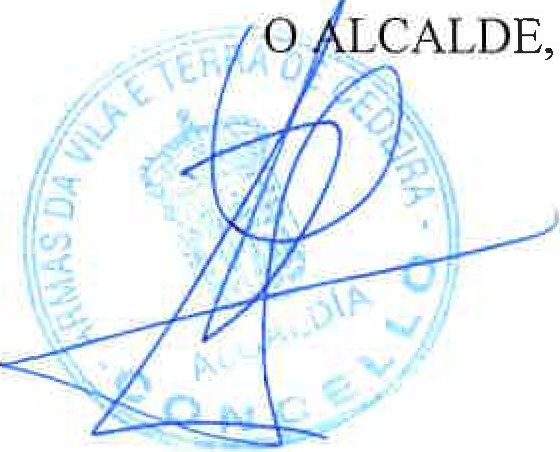 